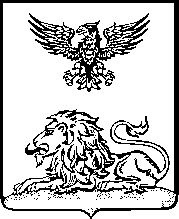 РОВЕНЬСКАЯ ТЕРРИТОРИАЛЬНАЯ ИЗБИРАТЕЛЬНАЯ КОМИССИЯ   ПОСТАНОВЛЕНИЕп. Ровеньки На основании поданного личного заявления члена участковой избирательной комиссии Ровеньского района о досрочном сложении полномочий члена участковой избирательной комиссии с правом решающего голоса, руководствуясь частью 7 статьи 28 и  частью 6 статьи 29 Федерального закона «Об основных гарантиях избирательных прав и права на участие в референдуме граждан Российской Федерации», Ровеньская территориальная избирательная комиссия   постановляет:Прекратить досрочно полномочия члена  участковой избирательной комиссии избирательного участка № 901 с правом решающего голоса  Твердохлебова Александра Николаевича, предложенного для назначения  Региональным отделением Политической партии "Казачья партия Российской Федерации" в Белгородской области.2. Направить настоящее постановление в Избирательную комиссию Белгородской области.3. Разместить настоящее постановление в информационно - телекоммуникационной сети «Интернет»:- на странице Ровеньской территориальной избирательной комиссии на официальном сайте Избирательной комиссии Белгородской области;- на сайте администрации Ровеньского района в разделе Ровеньская территориальная избирательная комиссия.4. Контроль за выполнением настоящего постановления возложить на председателя Ровеньской территориальной избирательной комиссии Макарову Е.В.              Председатель  Ровеньской территориальной  избирательной комиссии                                                                                                             Е.В. Макарова        Секретарь  Ровеньской территориальной  избирательной комиссии                                                                                                  А.В. Евтухова05 декабря  2023 года № 36/243 -1